Педагогический совет«О русских обычаях, традициях, и народном творчестве»прошёл в форме  деловой игры 28.11.2019 года.Педагоги презентовали проекты, реализованные в каждой возрастной группе, а также предоставили мультимедийные выступления.В рекреациях и в группах оформлены выставки детских работ.Для ознакомления детей с русским народным творчеством,бытом и обычаями был создан уголок руссской и поморской избы.В музыкальном и физкультурном  залах были проведеныРазвлечения:«Скалочки-развлекалочки» с детьми младшегодошкольного возраста, с детьми старшего дошкольного возраста«Народные традиции», «Посиделки».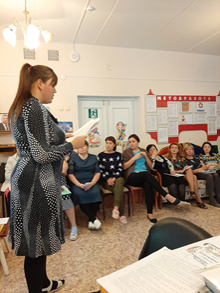 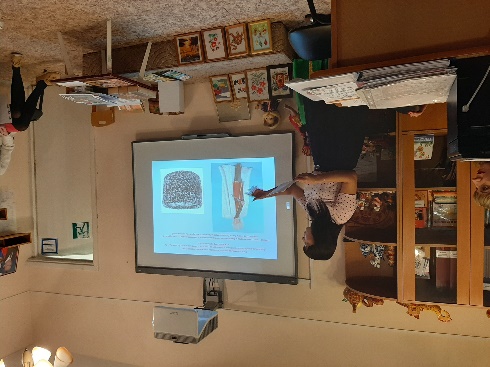 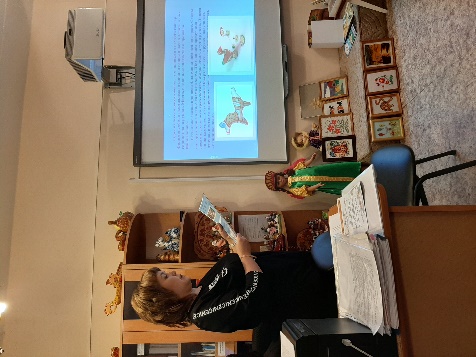 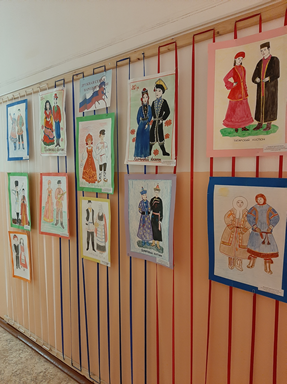 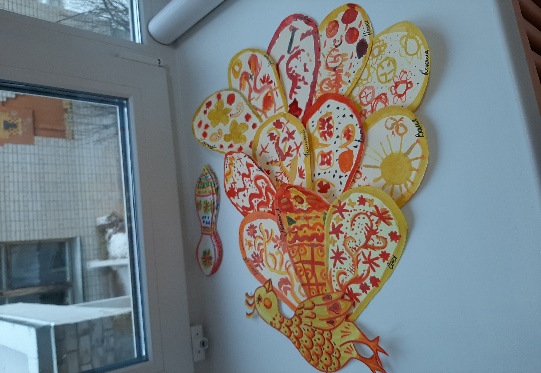 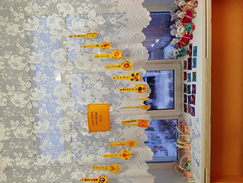 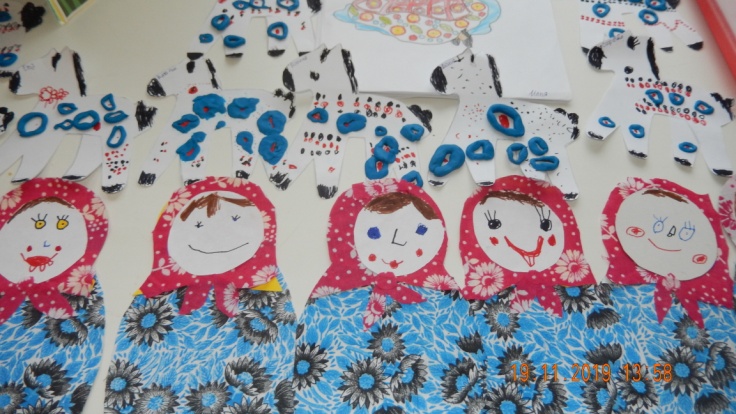 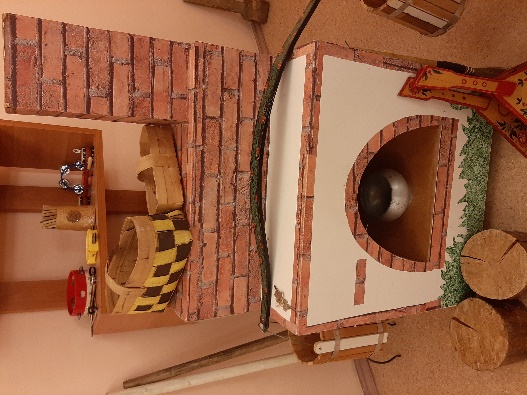 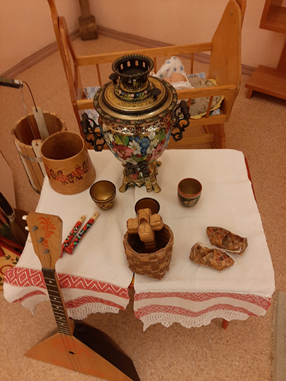 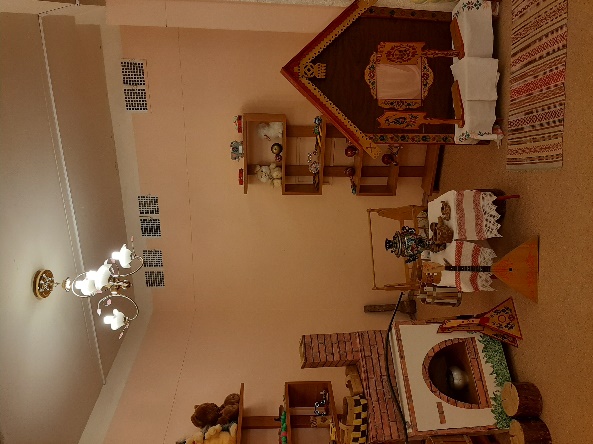 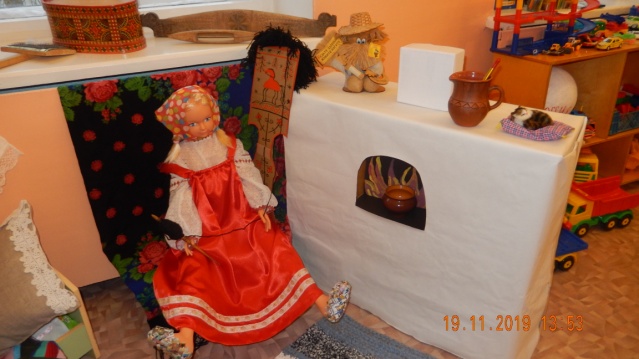 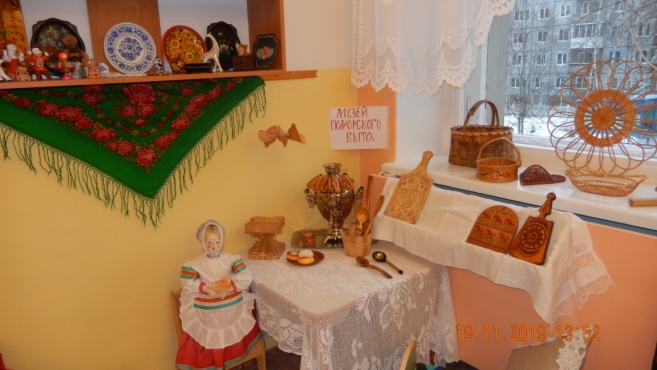 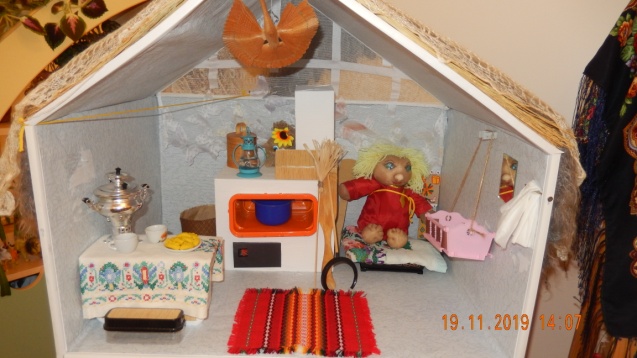 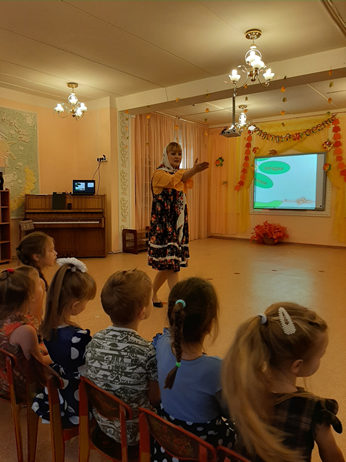 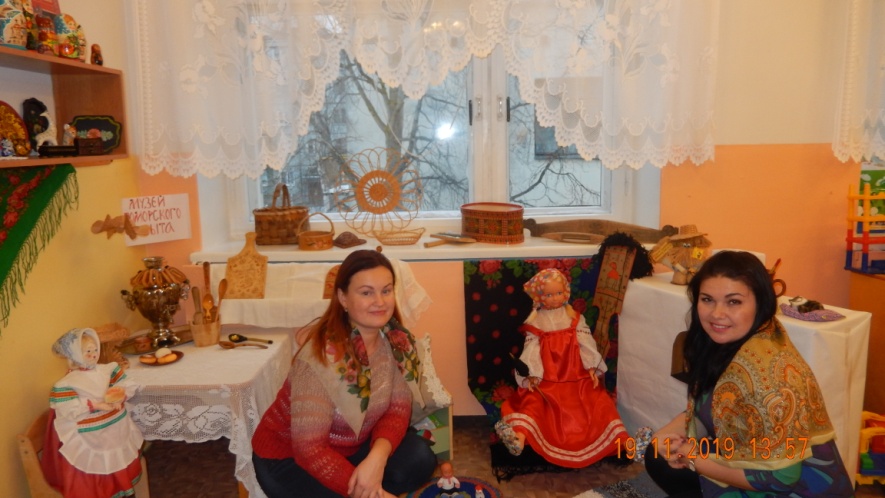 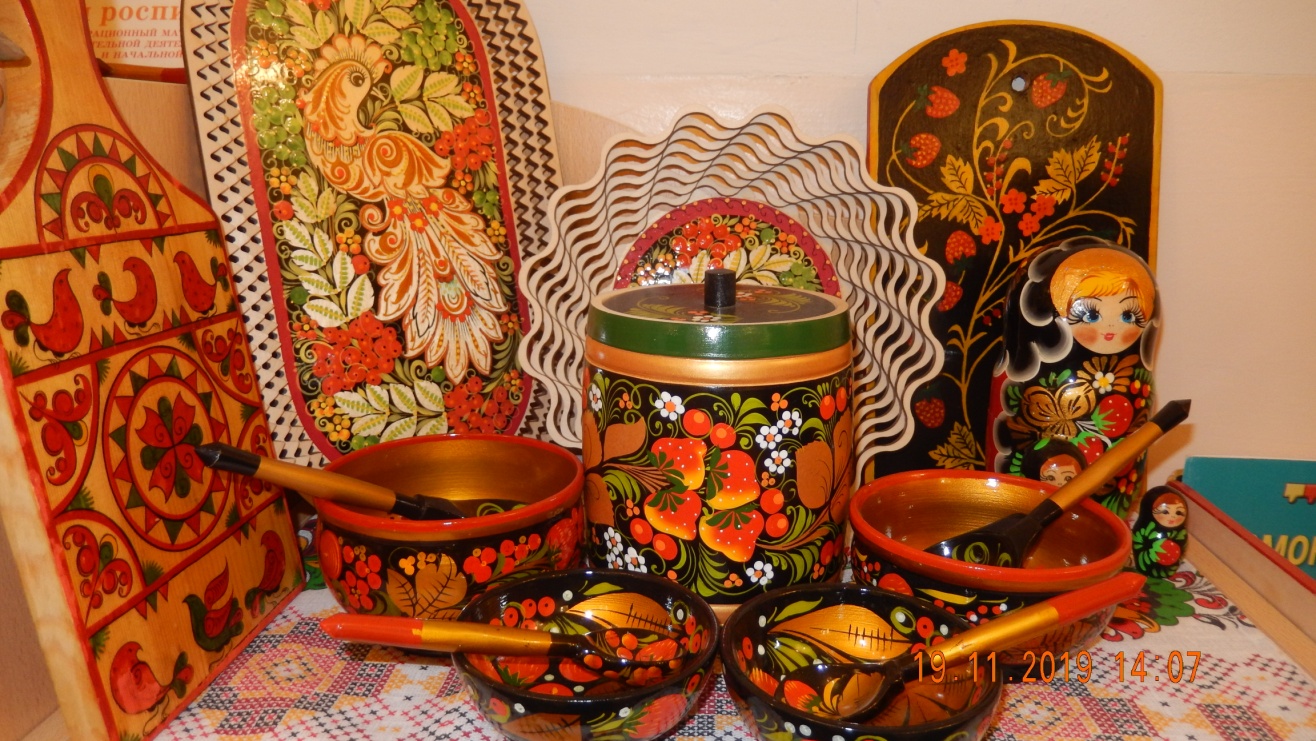 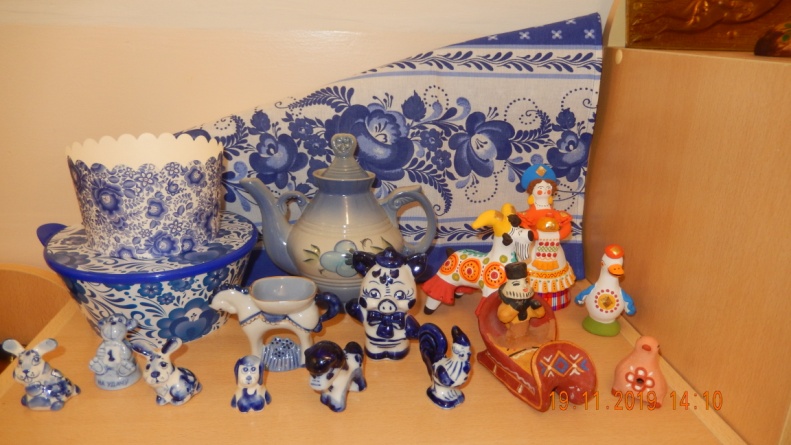 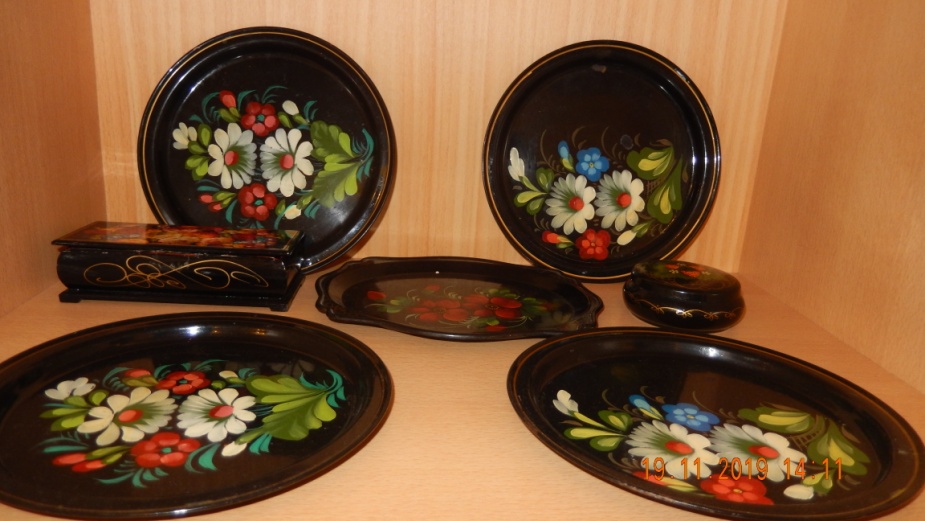 